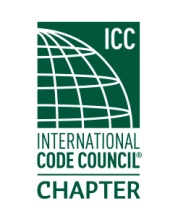 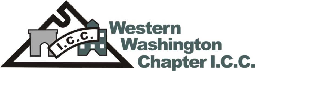 Minutes of MeetingThursdayOctober 16, 2017Located at Branks BBQ13701 24 St E, Ste A-1Sumner, WAMeeting topic:Continuous Insulation SystemsBy Terry Kastner of Northwest Wall and Ceiling Bureau  Social gathering started at 6:00 PM.  Meeting called to order at 6:30 by President Marc Schoenberg.  Introductions led things off with 24 RSVP’s/attendees and 2 guests.  Officer reports:  President- Marc indicated that our State incorporation is in arrears, but will be taken care of before November meeting.  A motion was introduced to start the migration of our website to a new administrator.  Motion was seconded and approved.Marc presented Mike Noot with a gift card for Lowes from the chapter for his work in helping us through a tough period of participation.Vice President- Dana had no report for now.Treasurer- We have opened a new BECU account.  See attached. Secretary- Introduced Jack Applegate, President of Region II of ICC and Code Official from Oregon.  Jack offered to help the chapter in any way, including technical help with nonprofit questions etc.I have entertained a motion to coordinate a holiday cruise through Argosy Cruises during the holiday period in December.  Motion was seconded and approved to help fund up to 50% of chapter member participation if we could get 40 people to show interest before 11/3/17.I have coordinated a tour of a high rise and wood low rise for the month of December.  I will have more information for the November 16th meeting.Terry Kastener was introduced after dinner.  He gave an in depth look at insulated siding products and the advantages of the types of different installations.Old business:  Pete Rambow gave a report on the special inspector certification process for fire stopping.  The process is working, we have one inspector in the state of Washington certified.New business:L&I has openings for inspectors for immediate overseas employment.  See the Washington State employment website for details.Steve Hart announced that King County Health now has minimum requirements for plumbing criteria for plan review standards on their website.A motion was introduced, seconded and approved to help bolster our raffle drawings by additional ticket sales.Pete Rambow won the raffle.Meeting was adjourned at 8:30.